Welke vorm van communicatie met ouders gebruiken we op de Sint Jan?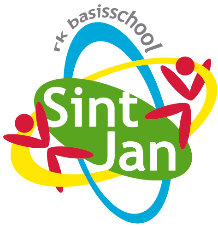 Als er iets is met uw kind(eren), of als u de leerkracht wilt spreken, kunt u ons op de gebruikelijke manier bereiken: via de telefoon, via een briefje aan de leerkracht, via de mail, of door even langs te komen om een afspraak te maken. Daarnaast kunt u op de volgende wijze informatie ontvangen:Website kalender 	Hier vindt u de data van alle groeps- en schoolactiviteiten.Website klassenpagina  Hier vindt u de leerlingenlijst en de leerkrachten van de groep.Website nieuwspaginaHier vindt u al het nieuws uit de groepen en van de school.Mail U zult regelmatig een mail ontvangen vanuit de groep met daarin aandachtspunten voor de komende tijd.Klasbord     Elke groep heeft (of krijgt) een klasbord account. Als u zich hiervoor aanmeldt, ontvangt u foto’s vanuit de klas of van activiteiten. Het is een besloten omgeving: alleen mensen die zich aanmelden en door de leerkracht als ‘vertrouwd’ gevonden worden, krijgen de foto’s te zien.Website nieuwsbrief   1x per 2 weken krijgt u een nieuwsbrief met daarin de bundeling van het nieuws van de afgelopen tijd. Let op: U moet zich zelf aanmelden op de website voor de nieuwsbrief. Wij kunnen geen mailadressen toevoegen! Op de website bij nieuwsbrief staat het kopje ‘aanmelden’. Dit hoeft u maar 1 keer te doen. Daarna staat u in het systeem. (behalve als uw mailadres wijzigt natuurlijk)Verder vindt u op de website meer (algemene) informatie. Zeker de moeite waard om te bekijken.Team Sint Jan 